27 октября состоялся школьный этап ВСОШ по Искусству (МХК). Ребята рассмотрели вопросы по культурной картине мира, где  в каждой эпохе были созданы свои уникальные символы и знаки, опираясь на эстетические и художественные потребности общества.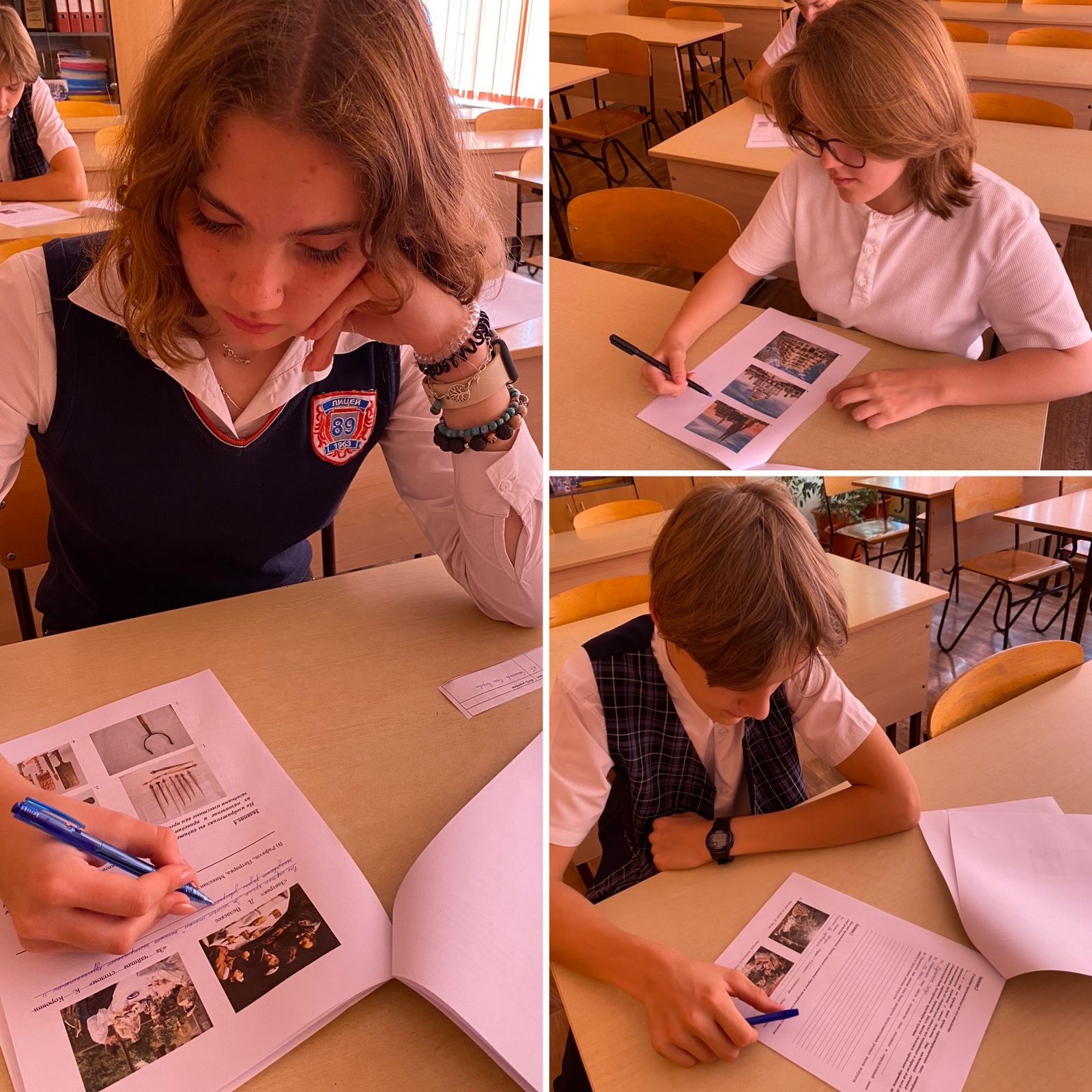 